For more information, contact: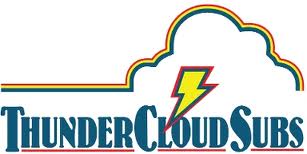 Allison Baron, 682-551-7172allison@brendathompson.comOctober 22, 2014Register now for the ThunderCloud Subs Turkey Trot;
early bird pricing ends Nov. 1  New categories: Fastest Team Challenge, Team Fundraising ChallengeAUSTIN—Early registration is open for the 24th annual ThunderCloud Subs Turkey Trot, Austin’s beloved Thanksgiving Day tradition benefiting Caritas of Austin. Prices will increase starting Nov. 1. Online registration is available at www.thundercloud.com. Early registration prices for the ThunderCloud Subs Turkey Trot are $20 for the untimed five-mile, $25 for the timed five-mile, $18 for the one-mile walk, and $8 for the Stepping Stone School Kids K. All registrations include a T-shirt, runner’s guide, and donation to Caritas. (More than 60 percent of each registration entry fee goes directly to Caritas.) The event includes a five-mile run, one-mile walk and a Kids K, centered around the Long Center for the Performing Arts on Thanksgiving Day, Nov. 27. The ThunderCloud Subs Turkey Trot is the largest five-mile run in Texas, and more than 20,000 participants are expected for this year’s event. Participants may register individually or with a group as part of the Fastest Team Challenge or Team Fundraising Challenge, both of which are new categories this year. The top three fundraising teams in each category (corporate, family, and friends) and the top three fundraising individuals will earn a place in the TCS Trot’s VIP corral at the front of the pack on the morning of the run as well as a photo opp with the ThunderCloud Subs Turkey Trot mascots before the run. Top fundraisers will also be recognized during the run announcements. Top fundraisers will be announced the night before the event, Wednesday, Nov. 26, at 6 p.m. on the ThunderCloud Subs’ website, Facebook, and Twitter. These individuals and teams will also be notified via email. One hundred percent of the proceeds from the TCS Trot go to Caritas of Austin, a nonprofit dedicated to helping thousands of Austinites move out of poverty toward self-sufficiency. ThunderCloud has raised more than $2.1 million for Caritas since the event began in 1991. “We’re excited about the new fundraising component we’ve added to the run this year. We’ve had many people ask how they could raise additional money for Caritas, and now we have an easy and fun way to do that. It’s a win-win for everyone,” says Mike Haggerty, co-owner of ThunderCloud Subs. The money raised at the event each year helps Caritas achieve their mission, according to Jo Kathryn Quinn, executive director. “For more than two decades, ThunderCloud Subs has shown an incredible commitment to ending poverty in Austin. The money raised helps Caritas of Austin feed, house, educate, and employ thousands of Austinites who are experiencing poverty and homelessness,” Quinn says.In addition to fundraising, Austinites can help raise money for Caritas by purchasing tickets for the ThunderCloud Subs Turkey Trot Raffle. First Texas Honda is donating a brand new Honda Accord EX-L, as the grand prize for the ThunderCloud Subs Turkey Trot Raffle, with 100 percent of ticket sales going to Caritas of Austin. Raffle entrants will also have the chance to win six gift packages from Mellow Johnny’s with a value totaling $2,500.The raffle is open to the public, and participants do not have to register for the ThunderCloud Subs Turkey Trot or be present to win. Tickets are $25 each or four for $75. Raffle tickets can be purchased online at www.thundercloud.com, or through an authorized employee or agent of Caritas of Austin at the organization’s headquarters, 611 Neches Street. Tickets will also be sold during onsite registration and packet pick-up for the event. Awards will be given to the overall first-place, second-place, and third-place male and female runners, as well as the top three men and women in each age group. Awards will also be given to the first place team and the top three finishers in the following categories: Maternity, Baby Jogger, Wheelchair, Longhorn, TCU Horned Frogs, and Team Challenge. The Stepping Stone School Kids K will begin at 8:45 a.m., the timed five-mile starts at 9:30 a.m., the untimed five-mile starts immediately afterwards, then the one-mile walk starts immediately after that. Winners will be announced and awarded after the run at 10:40 a.m. For more information or to register for the ThunderCloud Subs Turkey Trot, visit www.thundercloud.com. For real-time updates on TCS Trot news, events and happenings, like the Facebook page, and connect with ThunderCloud Subs on Twitter and Instagram, @TCloudSubs. To join in the online conversation, use #TCloudTrot. ###About ThunderCloud SubsSince 1975,ThunderCloud Subs has been Austin’s original neighborhood sub shop, with a rich tradition of serving fresh, fast, and healthy food in a comfortable atmosphere. ThunderCloud operates 29 locations in Central Texas and sold 3 million sub sandwiches in 2013. ThunderCloud Subs received the Restaurant Neighbor Award from the Texas Restaurant Association in 2014 for its outstanding charitable service and dedication to the community. For more information, visit www.thundercloud.com or call 512-479-8805. 